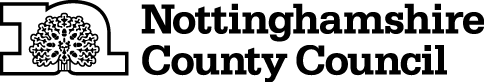 TEMPORARY CLOSURE OF BRIDLEWAYTHE NOTTINGHAMSHIRE COUNTY COUNCIL (EAST BRIDGFORD BRIDLEWAY NO.28) (TEMPORARY PROHIBITION) ORDER 2020NOTICE IS HEREBY GIVEN  that the Nottinghamshire County Council intends not less than seven days from the date of this Notice to make an Order, under Section 14 of the Road Traffic Regulation Act 1984, the effect of which will be:-No person shall:-(a)   proceed on foot,(b)  cause any pedal cycle to proceed,(c)  cause any horse to proceed and(d)  cause any animal to proceed,	in the following length of bridleway at East Bridgford in the Borough of Rushcliffe:-	East Bridgford Bridleway No. 28 between Trent Lane at grid reference point, SK 6837 4353, and the junction with East Bridgford Footpath No.29 at SK 6841 4341, a distance of 130 metres.AND NOTICE IS HEREBY FURTHER GIVEN that during the period of restriction the alternative route for pedestrians will be along Footpath No.29, there is no alternative route for bridleway users on public rights of way.  The prohibition shall apply to enable works to be carried out and in respect of the likelihood of danger to the public and damage to the footpath. It may also apply on subsequent days when it shall be necessary.  If the works are not completed within 6 months, the Order may be extended.The prohibition is required to enable access and to install an outfall pipe on behalf of Severn Trent, and in respect of the likelihood of danger to the public and damage to the bridleway.THIS CLOSURE WILL ONLY TAKE EFFECT WHEN SIGNS INDICATING CLOSURE ARE DISPLAYEDTHIS NOTICE IS DATED THIS 3RD DAY OF FEBRUARY 2020.Corporate Director of PlaceNottinghamshire County CouncilCounty HallNG2 7QPFor more information contact the Rights of Way office on (0115) 977 5680IT IS INTENDED that the prohibition will apply as follows:-From Monday, 17th February 2020 until Friday, 17th July 2020 inclusive.